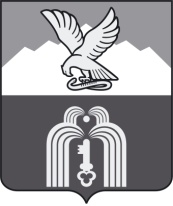 Российская ФедерацияР Е Ш Е Н И ЕДумы города ПятигорскаСтавропольского краяОб утверждении Правил исчисления денежного содержания лиц, замещающих муниципальные должности в городе-курорте Пятигорске, и муниципальных служащих, замещающих должности муниципальной службы в городе-курорте ПятигорскеВ соответствии с частью 5 статьи 5 и статьей 22 Федерального закона от 2 марта 2007 года № 25-ФЗ «О муниципальной службе в Российской Федерации», Федеральным законом от 6 октября 2003 года № 131-ФЗ «Об общих принципах организации местного самоуправления в Российской Федерации», статьей 86 Бюджетного кодекса Российской Федерации, постановлением Правительства Российской Федерации от 1 апреля 2022 года № 554 «Об утверждении Правил исчисления денежного содержания федеральных государственных гражданских служащих и о признании утратившими силу постановления Правительства Российской Федерации от 6 сентября 2007 г. № 562 и отдельного положения акта Правительства Российской Федерации», постановлением Правительства Ставропольского края от 26 сентября 2022 года № 561-п «Об утверждении Правил исчисления денежного содержания государственных гражданских служащих, замещающих должности государственной гражданской службы Ставропольского края, и признании утратившими силу отдельных постановлений Правительства Ставропольского края», Законом Ставропольского края от 29 декабря 2008 года № 101-кз «О гарантиях осуществления полномочий депутата, члена выборного органа местного самоуправления, выборного должностного лица местного самоуправления», Уставом муниципального образования города-курорта Пятигорска, Дума города Пятигорска  РЕШИЛА:Утвердить Правила исчисления денежного содержания лиц, замещающих муниципальные должности в городе-курорте Пятигорске, и муниципальных служащих, замещающих должности муниципальной службы в городе-курорте Пятигорске (далее – Правила) согласно приложению к настоящему решению.Установить, что финансирование расходов, связанных с реализацией Правил, осуществляется за счет и в пределах ассигнований, предусмотренных решением Думы города Пятигорска о бюджете города-курорта Пятигорска на очередной финансовый год и плановый период на оплату труда соответствующих органов местного самоуправления города-курорта Пятигорска, органов администрации города Пятигорска.3. Настоящее решение вступает в силу со дня его официального опубликования.Председатель Думы города Пятигорска                                                            Л.В.ПохилькоГлава города Пятигорска                                                           Д.Ю.Ворошилов27 июня 2023 г.№19-28 РДПРИЛОЖЕНИЕк решению Думы города Пятигорскаот 27 июня 2023 года № 19-28 РДПРАВИЛАисчисления денежного содержания лиц, замещающих муниципальные должности в городе-курорте Пятигорске, и муниципальных служащих, замещающих должности муниципальной службы в городе-курорте Пятигорске1. Настоящие Правила исчисления денежного содержания лиц, замещающих муниципальные должности в городе-курорте Пятигорске, и муниципальных служащих, замещающих должности муниципальной службы в городе-курорте Пятигорске (далее – Правила) определяют порядок исчисления денежного содержания лиц, замещающих муниципальные должности в городе-курорте Пятигорске на постоянной основе, и муниципальных служащих, замещающих должности муниципальной службы в городе-курорте Пятигорске:1) в следующих случаях сохранения денежного содержания:на период нахождения в ежегодном оплачиваемом отпуске;на период получения дополнительного профессионального образования (профессиональной переподготовки, повышения квалификации), а также прохождения служебной стажировки;на период нахождения в служебной командировке;на период отстранения от замещаемой должности (недопущения к исполнению должностных обязанностей) по основаниям, предусмотренным Федеральным законом от 2 марта 2007 года № 25-ФЗ «О муниципальной службе в Российской Федерации» (далее -Федеральный закон № 25-ФЗ); Федеральным законом от 6 октября 2003 года № 131-ФЗ «Об общих принципах организации местного самоуправления в Российской Федерации», другими федеральными законами;в иных случаях сохранения среднего заработка, установленных Трудовым кодексом Российской Федерации;2) в случаях выплаты:денежной компенсации части ежегодного оплачиваемого отпуска, превышающей 28 календарных дней, или любого количества дней из этой части;денежной компенсации за неиспользованные отпуска при прекращении или расторжении трудового договора, освобождении от замещаемой должности или увольнении с муниципальной службы;денежной компенсации муниципальному служащему при расторжении трудового договора по основаниям, предусмотренным частью 2 статьи 23 Федерального закона №25-ФЗ (денежной компенсации лицу, замещающему муниципальную должность на постоянной основе,  в связи с ликвидацией органа местного самоуправления города-курорта Пятигорска либо сокращением штата работников органа местного самоуправления).2. Для исчисления денежного содержания в случаях, предусмотренных пунктом 1 настоящих Правил, учитываются выплаты, входящие в состав денежного содержания, к которым относятся:1) должностной оклад в соответствии с замещаемой  должностью (далее - должностной оклад);2) ежемесячная надбавка к должностному окладу за выслугу лет;3) ежемесячная надбавка к должностному окладу за особые условия деятельности (муниципальной службы);4) ежемесячная процентная надбавка к должностному окладу за работу со сведениями, составляющими государственную тайну;5) ежемесячная надбавка к должностному окладу за исполнение должностных обязанностей уполномоченного представителя главы муниципального образования в населенном пункте (управляющего);6) ежемесячное денежное поощрение;7) премии, в том числе за выполнение особо важных и сложных заданий;8) материальная помощь, выплачиваемая за счет средств фонда оплаты труда.3. В случаях, предусмотренных подпунктом 1 пункта 1 настоящих Правил, сохраняемое денежное содержание исчисляется за весь соответствующий период как за фактически отработанное время.Сохраняемое денежное содержание при этом состоит из должностного оклада и дополнительных выплат, предусмотренных подпунктами 2-6 пункта 2 настоящих Правил.При исчислении денежного содержания на период нахождения лица  в ежегодном оплачиваемом отпуске дополнительно к сохраняемому денежному содержанию также учитываются 1/12 размера выплат, предусмотренных подпунктами 7, 8 пункта 2 настоящих Правил, начисленных в течение 12 календарных месяцев, предшествующих дню ухода его в ежегодный оплачиваемый отпуск.Размер денежного содержания на период нахождения в ежегодном оплачиваемом отпуске рассчитывается путем деления исчисленного денежного содержания на 29,3 (среднемесячное число календарных дней в году) и умножения на число календарных дней отпуска.4. Денежное содержание для расчета денежных компенсаций, предусмотренных  подпунктом 2 пункта 1 настоящих Правил, исчисляется исходя из установленных на день их выплаты размеров должностного оклада и иных выплат, предусмотренных подпунктами 2-6 пункта 2 настоящих Правил, а также 1/12 размера выплат, предусмотренных подпунктами 7, 8 пункта 2 настоящих Правил, начисленных ему в течение 12 календарных месяцев, предшествующих дню выплаты указанных компенсаций.Размер денежного содержания для расчета денежных компенсаций, предусмотренных абзацами вторым и третьим подпункта 2 пункта 1 настоящих Правил, рассчитывается путем деления исчисленного денежного содержания на 29,3 (среднемесячное число календарных дней в году) и умножения на число подлежащих замене неиспользованных календарных дней отпуска.Размер денежного содержания для расчета денежной компенсации, предусмотренной абзацем четвертым подпункта 2 пункта 1 настоящих Правил, рассчитывается путем деления исчисленного денежного содержания на 21 (среднемесячное число рабочих дней в году) и умножения на число служебных дней в периоде, подлежащем оплате.5. В случае, если на день выплаты сохраняемого денежного содержания или денежной компенсации лицо замещало должность муниципальной службы (муниципальную должность) менее 12 календарных месяцев, то при расчете денежного содержания выплаты, предусмотренные подпунктами 7, 8 пункта 2 настоящих Правил, также учитываются в размере 1/12 сумм, начисленных за фактически отработанное время.6. В случае, если в период сохранения денежного содержания произошло увеличение (индексация) должностного оклада, то исчисленное денежное содержание увеличивается (индексируется) со дня вступления в силу соответствующего решения об увеличении (индексации) должностного оклада и до окончания указанного периода.Управляющий деламиДумы города Пятигорска						      Е.В. Михалева